


Rachel and Joseph Corner Quotes 
for Sunday Bulletins  
February 14, 2021 – March 24, 2021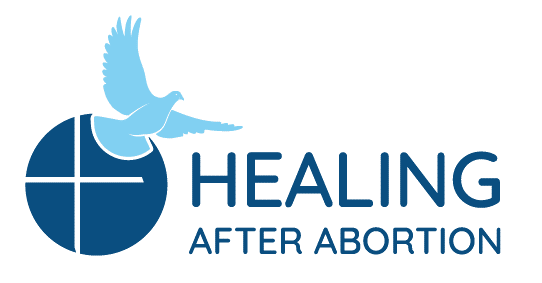 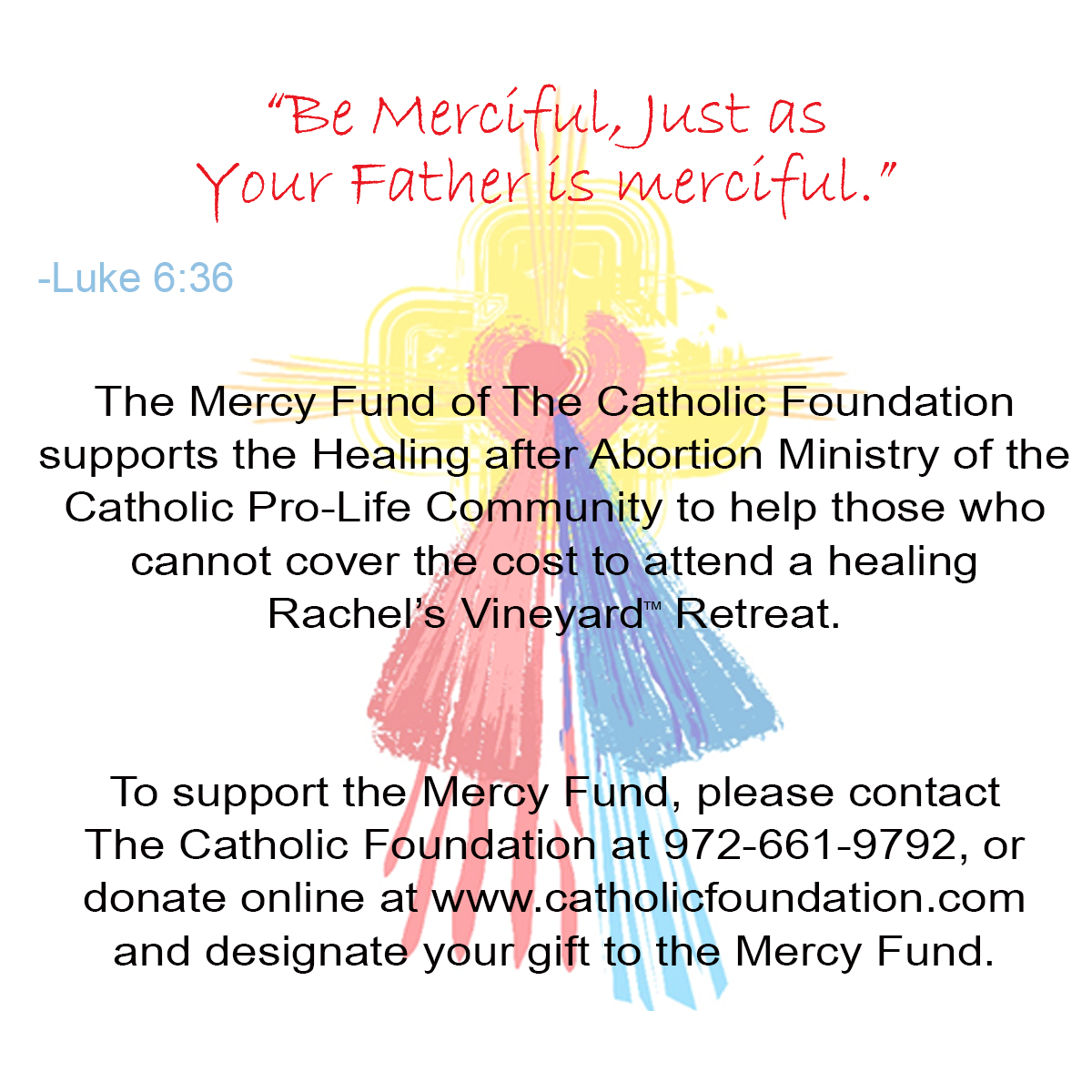 